PROCESSO PARA CONCESSÃO DO DIPLOMA DE “HONRA AO MÉRITO” PROPONENTE: (Nome do Comandante da OPM que o indicou)INDICADO: (Nome de quem está sendo indicado)DESTINO: 1ª Seção do EMG/PMPI ANO 2021PROPOSTA PARA A CONCESSÃO DE DIPLOMA DE “HONRA AO MÉRITO”Do: _______________________________________________________(Cmt de OPM ou Chefe)Ao : Sr. Cel PM Comandante Geral da PMPIAssunto: Diploma de “Honra Mérito” INDICADO:______________________________________________________(Posto /RG/Nome Completo)AVALIAÇÃO DO DESEMPENHO DO INDICADO:(Descrição suscinta dos fatores que credenciaram o indicado, inclusive atos relevantes por ele praticados observando-se principalmente o seguinte: disposição para o trabalho, resistência à fadiga, apresentação individual, correção de atitudes, conduta civil ilibado, espírito de camaradagem, relacionamento com o público, facilidade de comunicação, espírito de disciplina, noção de responsabilidade, capacidade de raciocínio e decisão; outros fatores que forem julgados convenientes observar, de acordo com o art. 6º do Regimento Interno do Conselho do Mérito Policial Militar; Portaria nº 02/GCG/85, de 19 de abril de 1985, que criou o DHM; e Regulamento para Outorga, Cerimonial de Entrega e Uso de Condecorações da Polícia Militar do Piauí, aprovado pelo Decreto nº 6.214, de 15 de abril de 1985. Data ___/____/2021(Assinatura do Cmt ou Chefe)(NOME COMPLETO - POSTO)COMANDANTE OU CHEFE da XXXXXXCÓPIA DA IDENTIDADE MILITAR FRENTE E VERSOCERTIDÃO DE TEMPO DE SERVIÇOEXPEDIDA PELA DIRETORIA DE GESTÃO DE PESSOAS (DGP) DA PMPI MEDIANTE REQUERIMENTO DO INTERESSADOCERTIDÃO DE PUNIÇÃOEXPEDIDA PELA 2ª SEÇÃO DO EMG DA PMPI MEDIANTE REQUERIMENTO DO INTERESSADOOBS.: SE HOUVER PUNIÇÕES DEVEM SER CONSTADAS DE TODA VIDA FUNCIONAL DO POLICIAL MILITAR DESDE INCLUSÃO, EXCETO AS QUE TIVEREM SIDO CANCELADAS PELO COMANDANTE GERAL POR REQUERIMENTO DO INTERESSADO COM SUA PUBLICAÇÃO.CERTIDÃO NEGATIVA CÍVEL, EXECUÇÃO CÍVEL, CRIMINAL E AUDITORIA MILITAR	EXPEDIDA PELA JUSTIÇA DO ESTADO DO PIAUÍ MEDIANTE REQUERIMENTO DO INTERESSADO NO LINK: (http://www.tjpi.jus.br/themisconsulta/certidao)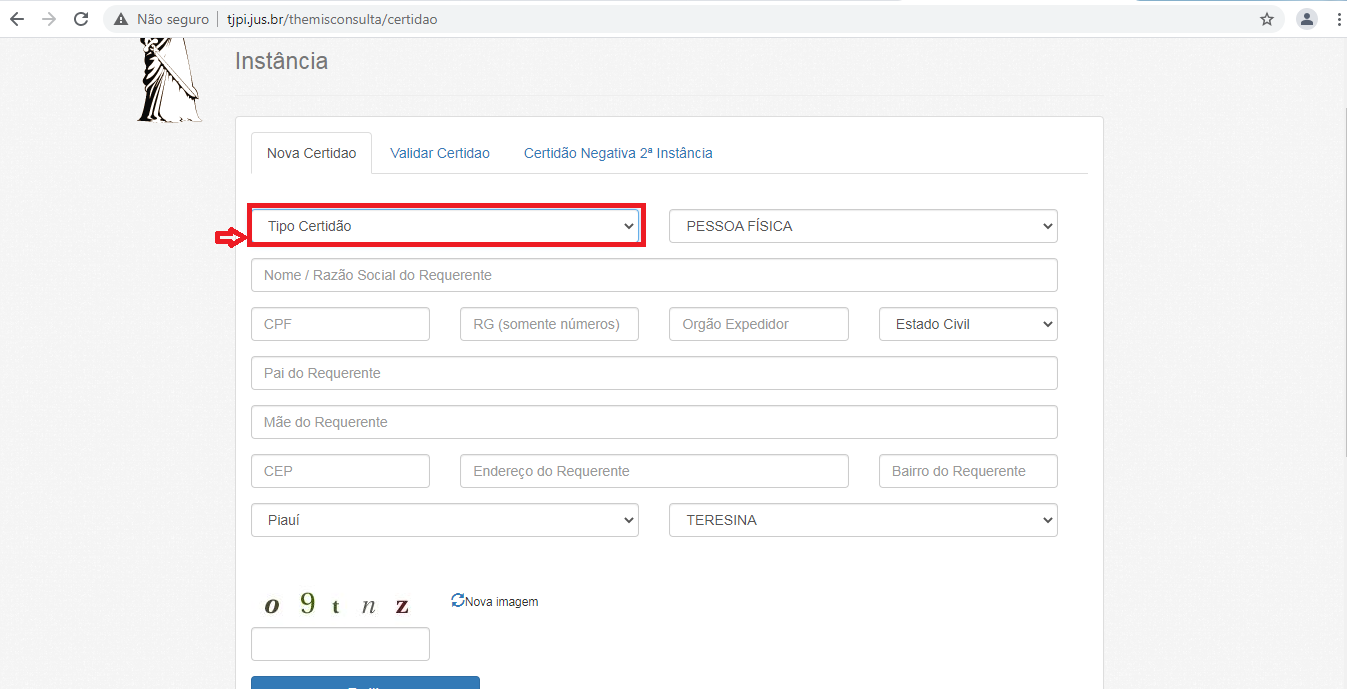 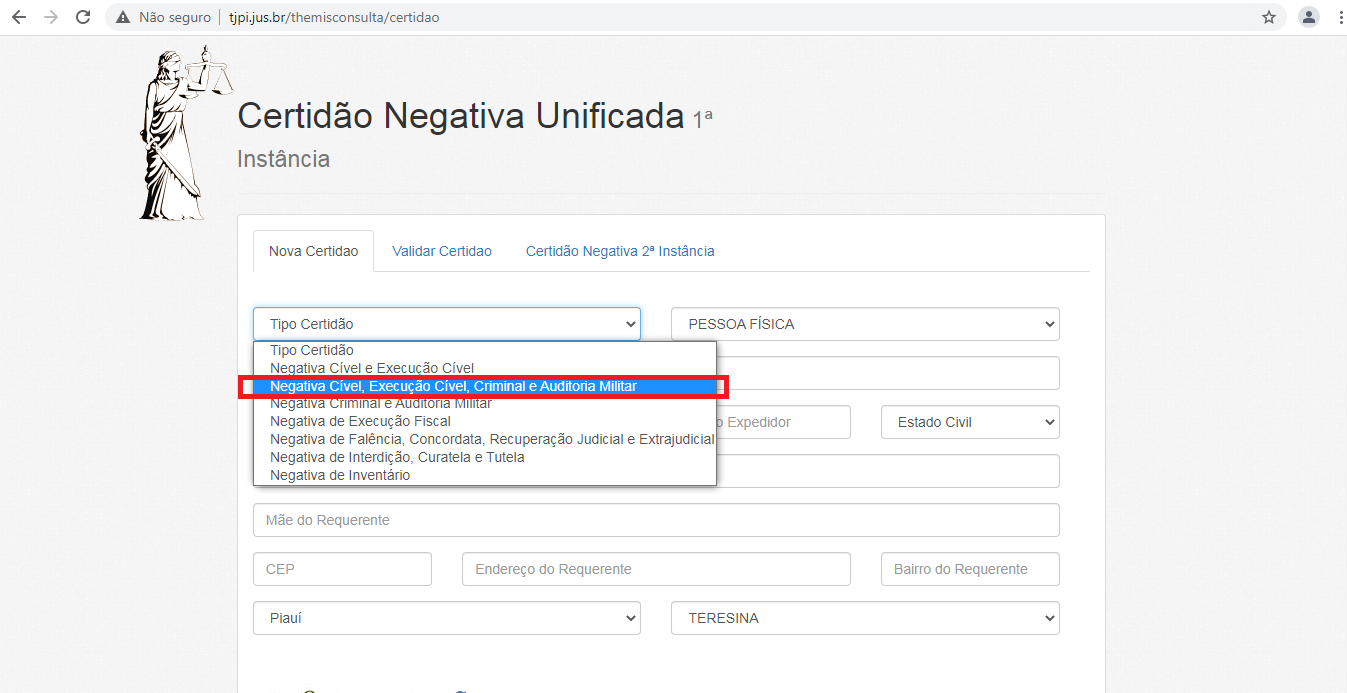 Após preencher os Dados e emitir a certidão, substitua esta página pela Certidão emitida.Em casos de Dados Insuficientes, a certidão será considerada como não apresentada, o que inviabiliza a concessão da referida comenda.CERTIDÃO DE DISTRIBUIÇÃO PARA FINS GERAIS
CRIMINALEXPEDIDA PELA JUSTIÇA FEDERAL DO BRASIL MEDIANTE REQUERIMENTO DO INTERESSADO NO LINK:  https://sistemas.trf1.jus.br/certidao/#/solicitacao;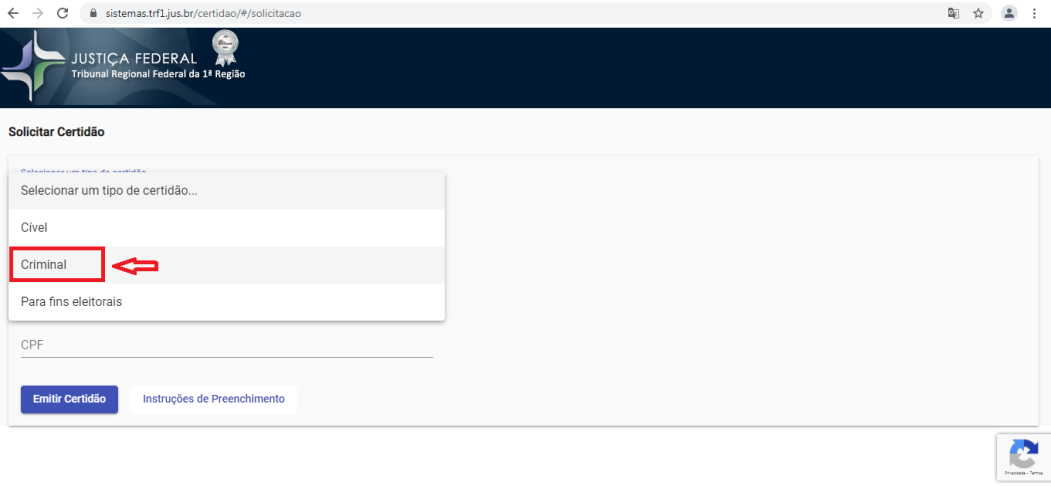 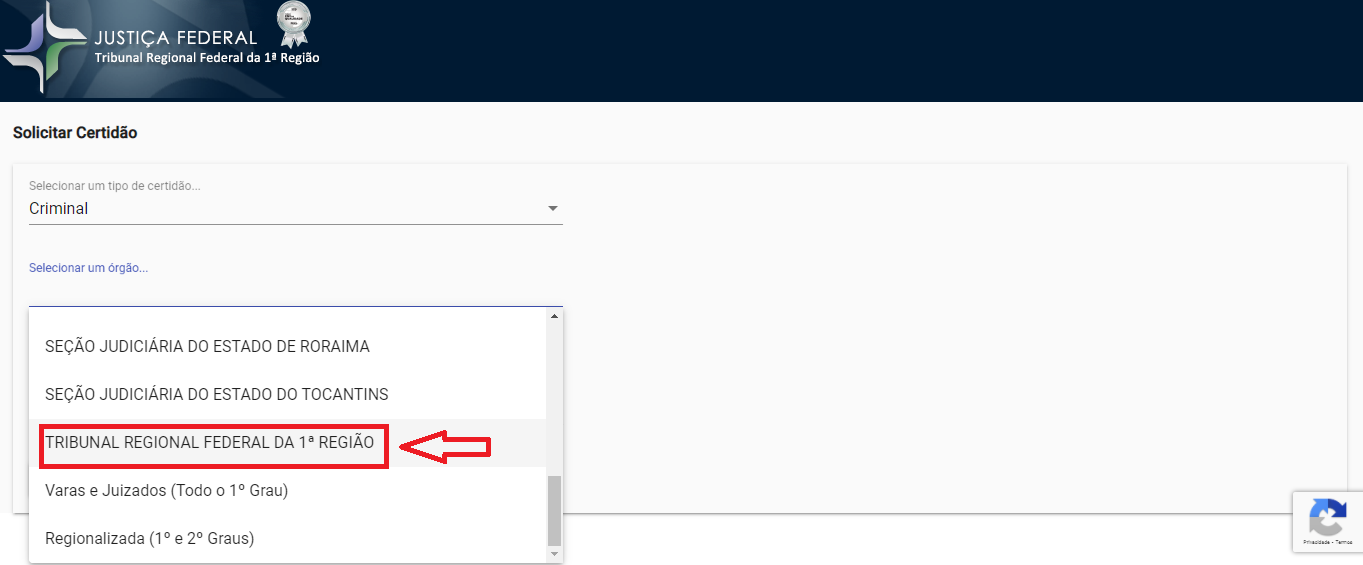 Após preencher o CPF e emitir a certidão, substitua esta página pela Certidão emitida.CERTIDÃO DE DISTRIBUIÇÃO PARA FINS GERAIS
CÍVELEXPEDIDA PELA JUSTIÇA FEDERAL DO BRASIL MEDIANTE REQUERIMENTO DO INTERESSADO NO LINK:  https://sistemas.trf1.jus.br/certidao/#/solicitacao;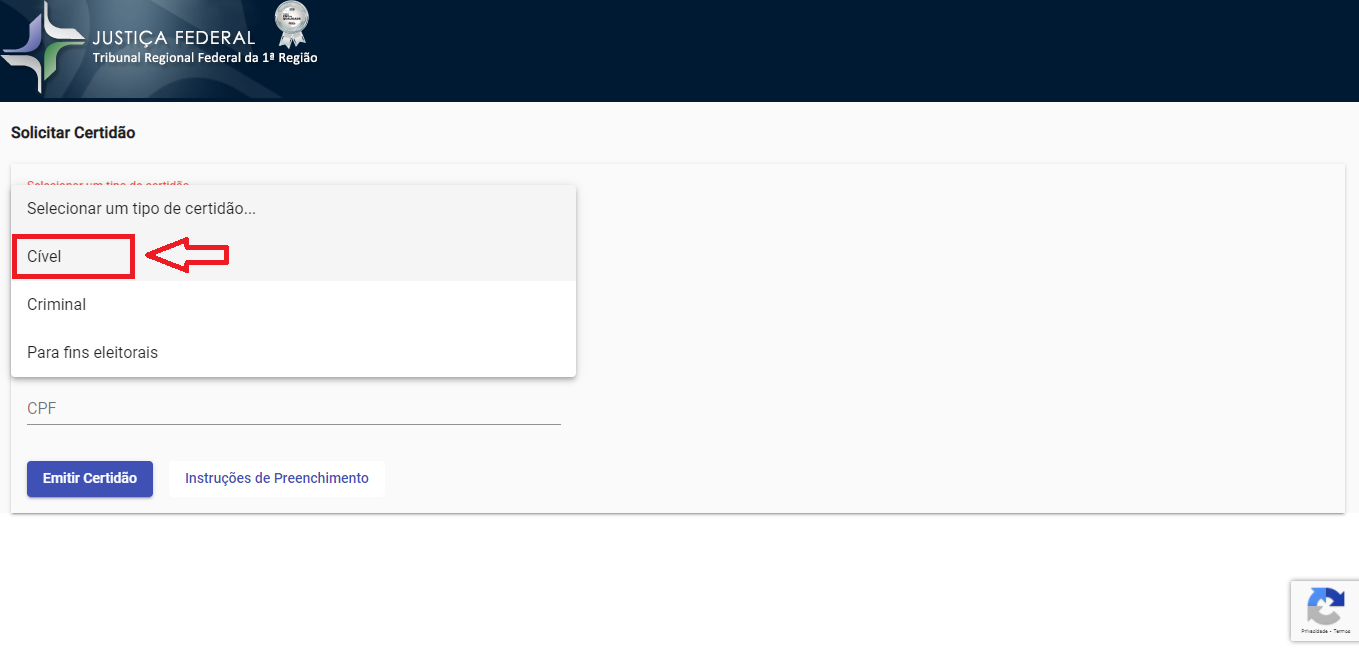 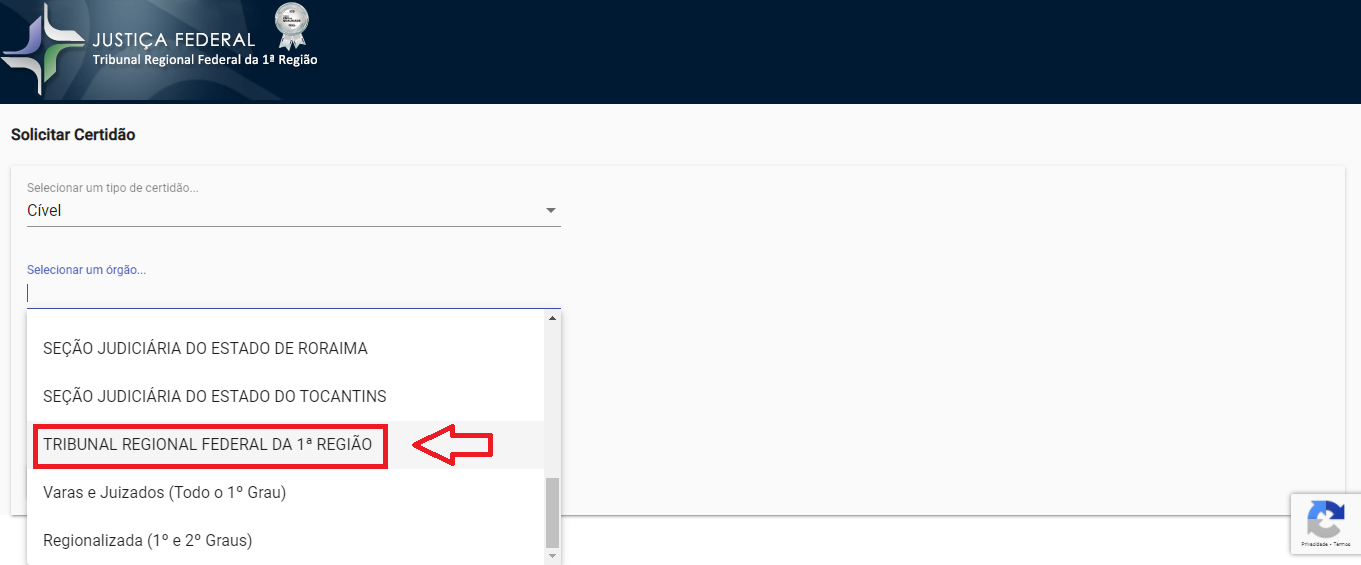 Após preencher o CPF e emitir a certidão, substitua esta página pela Certidão emitida.CERTIDÃO PARA FINS ELEITORAISEXPEDIDA PELA JUSTIÇA FEDERAL DO BRASIL MEDIANTE REQUERIMENTO DO INTERESSADO NO LINK:  https://sistemas.trf1.jus.br/certidao/#/solicitacao;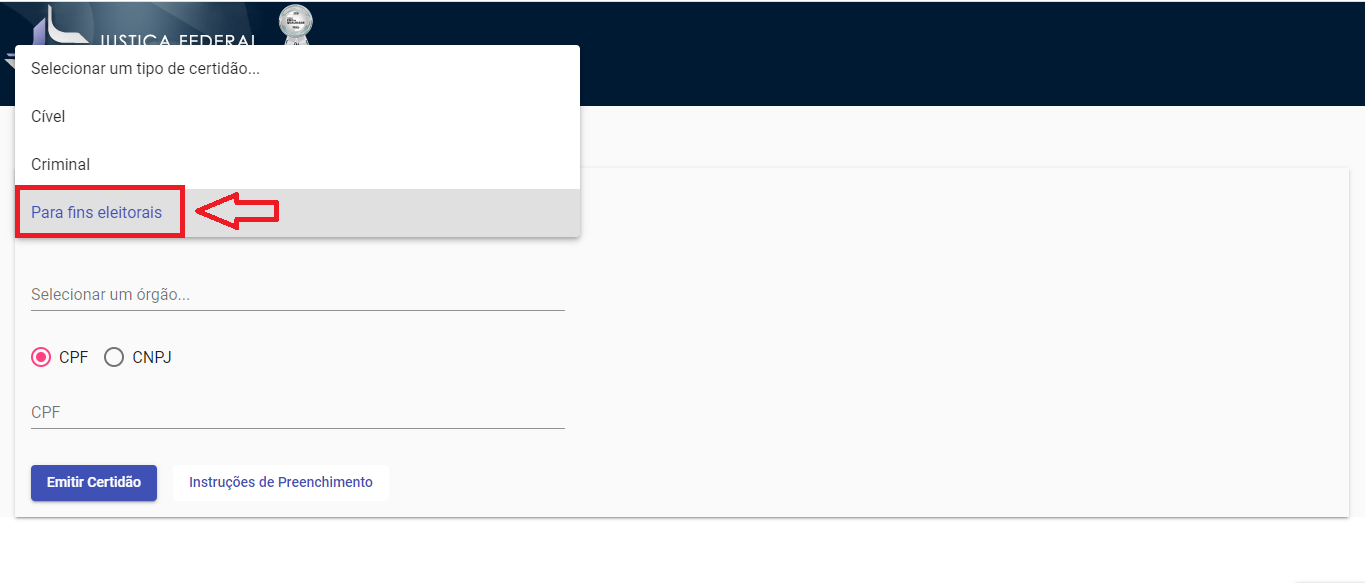 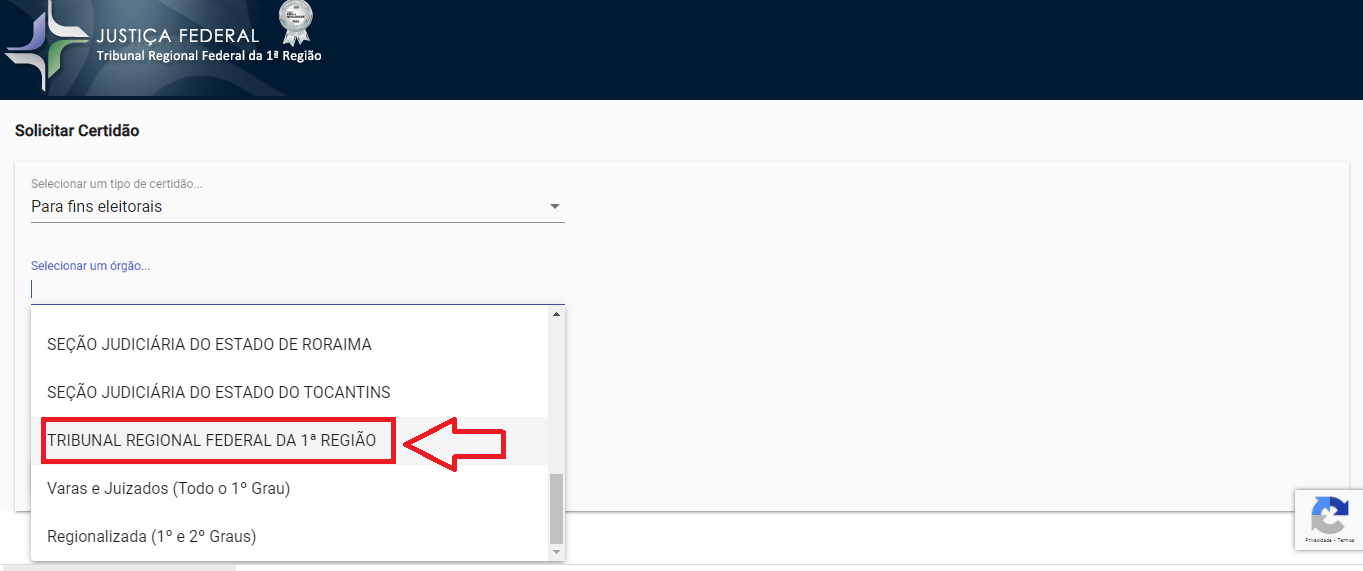 Após preencher o CPF e emitir a certidão, substitua esta página pela Certidão emitida.CERTIDÃO DA CORREGEDORIA DA PMPIEXPEDIDA PELA CORREGEDORIA DA PMPI MEDIANTE REQUERIMENTO DO INTERESSADO A MESMA.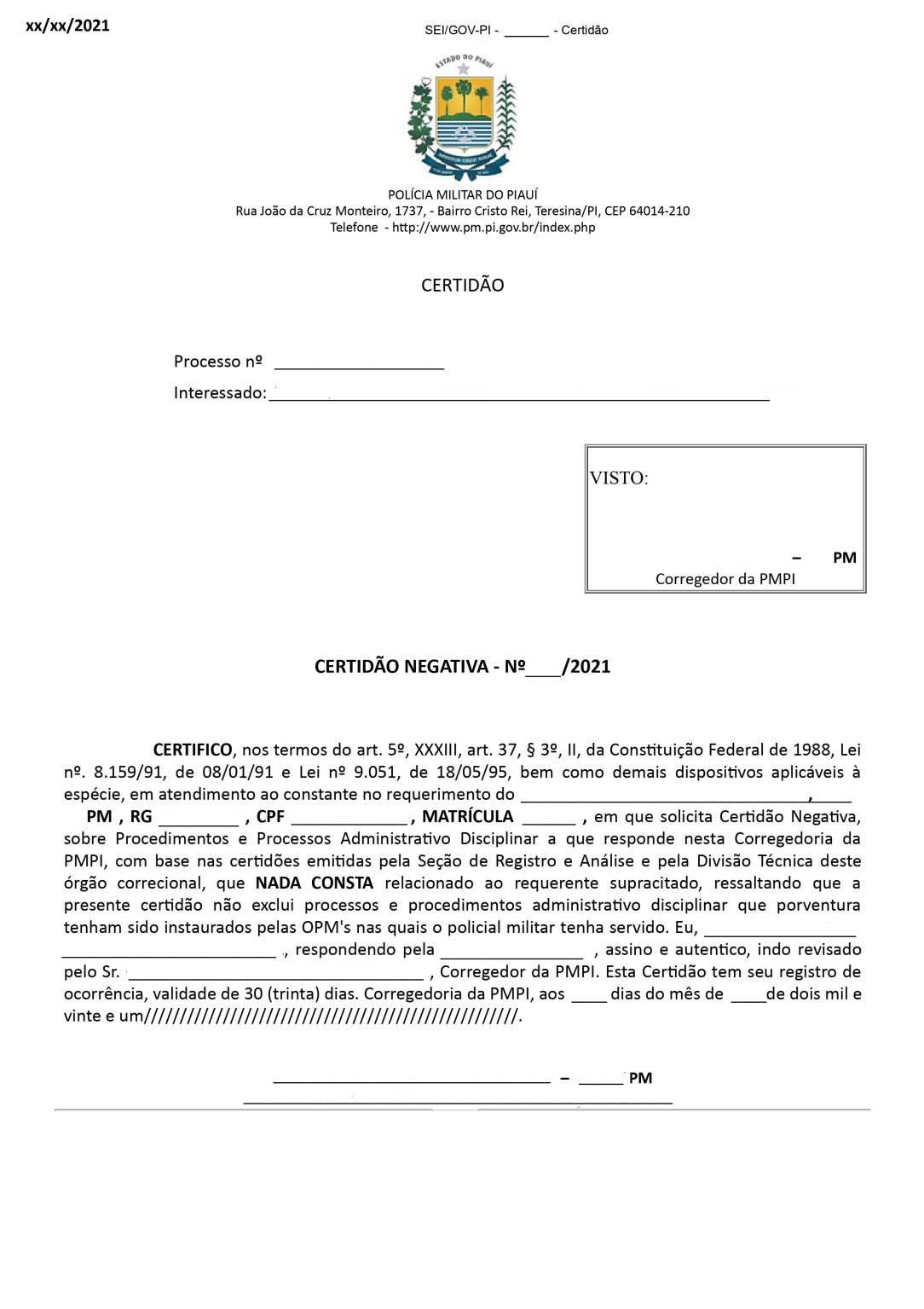 Substitua esta página pela Certidão da Corregedoria, apenas a Certidão do modelo no exemplo acima